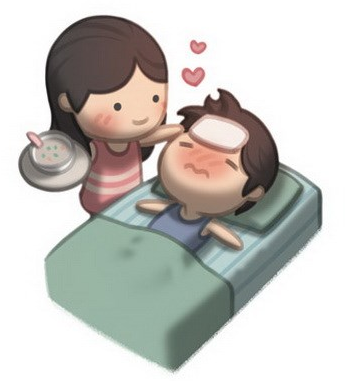             Hãy yên lặng chờ đợi đến              lượt mình được gọi tên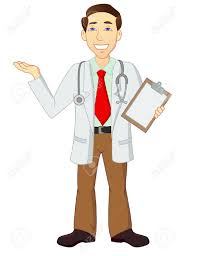 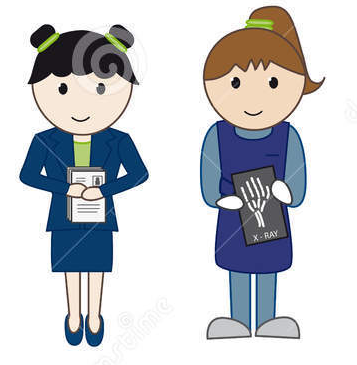 BÉ HÃY TRẢ LỜI CÁC CÂU HỎI CỦA BÁC SĨ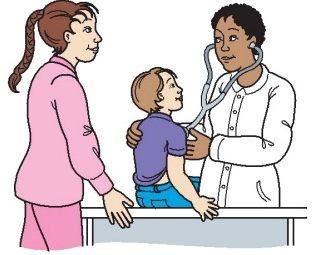 NHỜ BÁC SĨ KHÁM CHO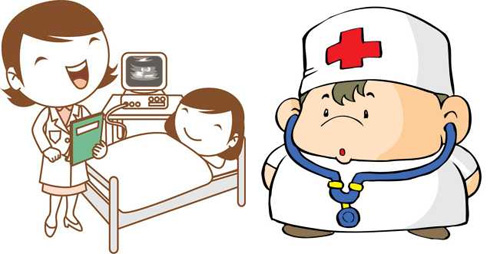           BÉ NHỚ NGHE THEO           LỜI DẶN CỦA BÁC SĨ 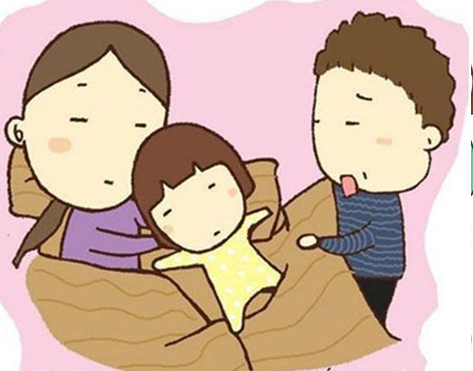                         ĐI BỆNH VIỆN               KHI BÉ BỊ SỐT, NGƯỜI MỆT MỎI,                                              THÌ ĐẾN BỆNH VIỆN NGAY NHÉ!                        KHI NÀO BÉ CẦN TỚI BỆNH VIỆN?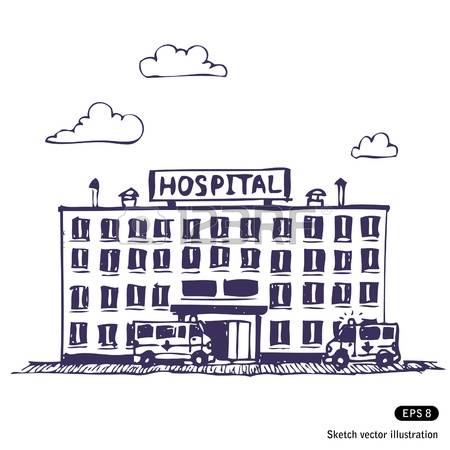 